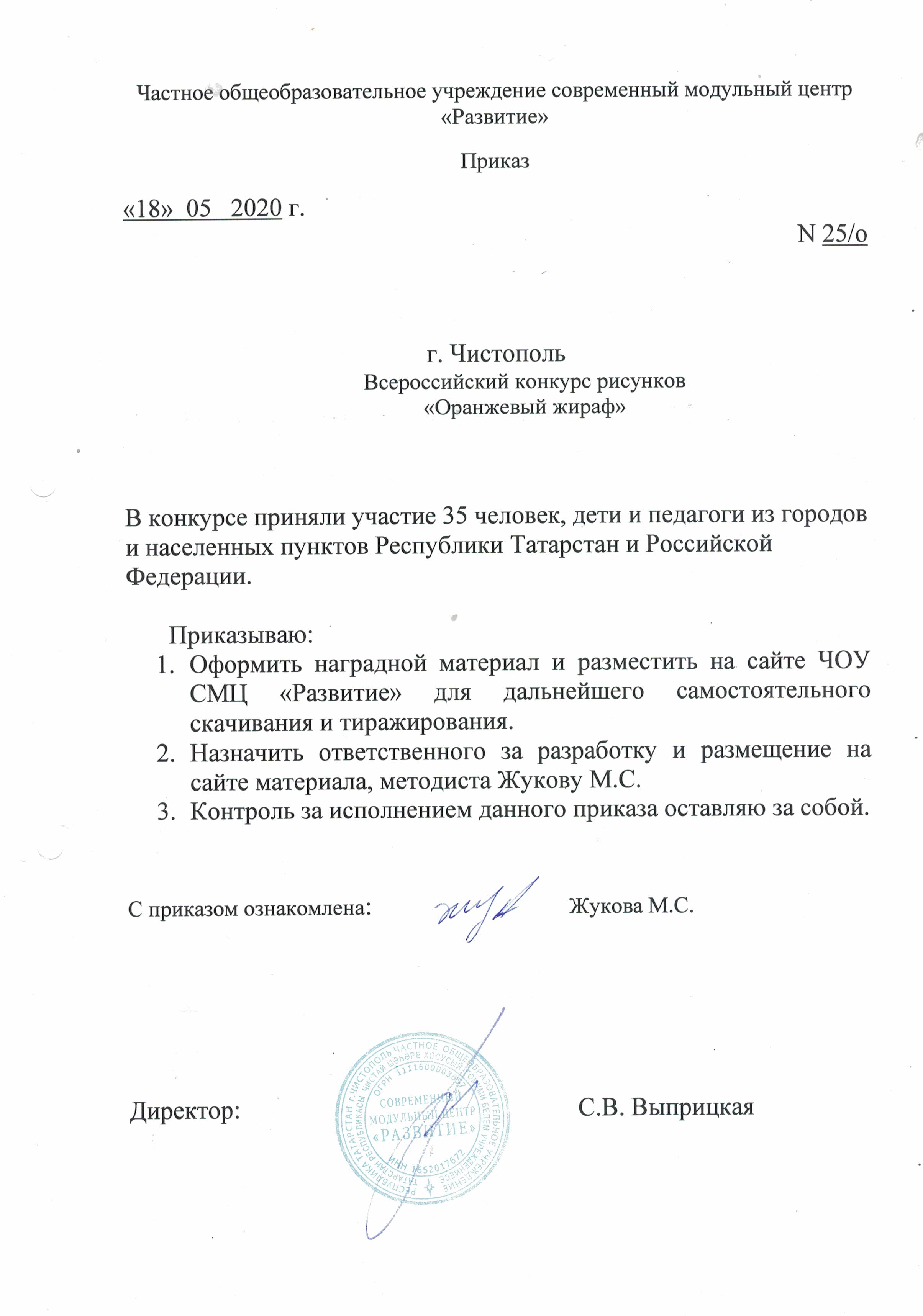 	ПротоколВсероссийского конкурса рисунков«Оранжевый жираф»№ФИОучастникавозрастНазвание работыОбразовательноеУчреждение, городФ.И.О. руководителяМестоНоминация «Лучший рисунок жирафа»Номинация «Лучший рисунок жирафа»Номинация «Лучший рисунок жирафа»Номинация «Лучший рисунок жирафа»Номинация «Лучший рисунок жирафа»Номинация «Лучший рисунок жирафа»Номинация «Лучший рисунок жирафа»1Клещева Маргарита Алексеевна5 лет«Я рядом»МБДОУ «Детский сад комбинированного вида №26 «Дюймовочка» г.Зеленодольск., РТВасильева Анастасия Сергеевна3 МЕСТО2Мазитова Эльза Ренатовна6 лет«Завтрак у жирафика»МБДОУ «Детский сад комбинированного вида №29» НМР РТ, г.НижнекамскБаязитова Гузель АбубакеровнаУЧАСТНИК3Галстян Мане6 лет«Жираф в саванне»РТ, Черемшанский район, с. Черемшан. МБДОУ «Черемшанский детский сад №1 «Ромашка»Муртазина Рузиля Ниязовна3 МЕСТО4Гудайкис Маргарита4 годаА что у вас интересного?МБДОУ «Детский сад № 243» Г.КазаньРженева Валентина Владимировна2 МЕСТО5Осипова Кристина Николаевна5 лет«Милая мамочка моя»МАДОУ ЦРР "Детский сад №98 "Планета детства", г. Набережные ЧелныБакиева Ольга ВладимировнаУЧАСТНИК6Бакиева Риана Руслановна9 лет«Мечтатель Наоми»МБОУ "СОШ №41", г. Набережные ЧелныМельникова Ангелина АлександровнаУЧАСТНИК7Закирова Дарина Эмилевна4 года«Моё любимое животное»МБДОУ Детский сад №7 «Колосок» комбинированного вида г. Нурлат РТБадыгина Айнур Миняслямовна1 МЕСТО8Байкеева Сюмбель НафисовнаИнструктор по физической культуре«Веселый жираф»МБДОУ «Черемшанский детский сад №1 «Ромашка» Черемшанского муниципального района3 МЕСТО9Белова Эмилия Сергеевна12 лет«Мой пятнистый друг»МБОУ «Средняя общеобразовательная школа №2 им. Героя Советского Союза, Маршала Советского Союза Говорова Л.А.» Елабужского муниципального района РТ, город ЕлабугаФирстова Диана Павловна2 МЕСТО10Гусева Елизавета Михайловна5 лет«Жираф у водопада»МБДОУ «Детский сад комбинированного вида №3 «Огонек» пгт Камские Поляны Нижнекамский район РТПросвирнина Ирина Сергеевна Аракчеева Екатерина Анатольевна3 МЕСТО11Сычев Александр3 года«Яркий жирафик»Муниципальное бюджетное дошкольное образовательное учреждение «Детский сад комбинированного вида №3 «Огонек» пгт Камские Поляны Нижнекамский район РТЮнусова Елена Мирзоумаровна Амосова Надежда ПетровнаУЧАСТНИК12Садыкова Ралина Зиннуровна4 года«Веселый жираф»МБДОУ «Детский сад №9 «Ёлочка»г.Нурлат РТМуратова Любовь Петровна2 МЕСТО13Петухов Тимур Сергеевич7 лет«Жираф Нубик»МБДОУ № 14, Г.ЧистопольЯруллина Гузалия Шахитовна2 МЕСТО14Ишматова Камила Руслановна10 лет«Оранжевый жираф»МБОУ «СОШ №12» г. Альметьевск Республика ТатарстанАслямова Эльвира АзатовнаУЧАСТНИК15Романова Милана Александровна7 лет«Лучший рисунок жирафа»МБДОУ «Стародрожжановский детскийсад №2 «Сказка»Салимзянова В.Р.УЧАСТНИК16Низамова Самира Альфредовна7 лет«Лучший рисунок жирафа»МБДОУ «Стародрожжановский детскийсад №2 «Сказка»Вильданова И.И.3 МЕСТО17Салямов Радель Ильясович6 лет«Удивитель-ный жираф»МБДОУ «Детский сад комбинирован-ного вида №14 «Родничок» г. Азнакаево РТСултанова Светлана Салимовна2 МЕСТО18Насибуллин Адель Рустемович4 года«Жираф из Африки»МАДОУ "Детский сад № 200 комбинированного вида" Московского района г.КазаниАрсланова Эльмира Рустамовна2 МЕСТО19Нехорошкова Полина Александровна4 года«Прогулка под облаками»МАДОУ "Детский сад № 200 комбинированного вида" Московского района г.КазаниАрсланова Эльмира Рустамовна3 МЕСТО20Зиганшина Ясмина6 лет«Дружная семья»МБДОУ «Детский сад «Теремок» г. ЗаинскЗиганшина Айгуль Рамзиновна Шаяхметова Илсояр Сабирзяновна2 МЕСТО21Янбаев Глеб5 лет«Оранжевый жираф»МБДОУ детский сад №35 «Лейсан», г. Елабуга РТАхметшина Э.И. Хамидуллина В.Р.2 МЕСТО22Хаертдинова Динара ИльдаровнаВоспитатель«Веселый Жирафик»Г.Казань МБДОУ №83УЧАСТНИК23Ахмадуллина Лейсан Ягефаровнавоспитатель«Хочу в школу»МАДОУ «Детский сад №200» Московского района г. Казани2 МЕСТО24Арямнов Даниил Юрьевич6-7 лет«жираф»МБДОУ № 63, г.НижнекамскПлатова Ольга Владимировна3 МЕСТО25Логинова Ия АндреевнаВоспитатель«Апельсинчик»г.Казань МБДОУ№83УЧАСТНИК26Красильникова Татьяна ВладимировнаВоспитатель«Жирафик дарит счастья Вам!»г.Казань МБДОУ №83УЧАСТНИК27Газизуллина Лейсан СамигулловнаВоспитатель«Жирафик Жора»г.Казань МБДОУ №83УЧАСТНИК28Котдусова Дина Алмазовна5 лет«Веселый жираф»МБДОУ "Детский Сад №83 Комбинированного Вида" г. КазаньСафиуллина Алсу Альтафовна3 МЕСТО29Сабитов Алмаз Данилевич6 лет«Оранжевый жираф»МБДОУ «Марсовский детский сад» Дрожжановского района РТНуруллова Алсу Гумеровна3 МЕСТО30Шигабудинов Амир Артурович5 лет«Жираф-романтик»г.Лениногорск, МБДОУ «Детский сад №12»Булатова Лиля РифкатовнаУЧАСТНИК31Федоров Ярослав Владимирович14 лет«Жирафовый мир»МБОУ «Камско Полянская средняя общеобразовательная школа №2 с углубленным изучением отдельных предметов»Удалова Елена ВладимировнаУЧАСТНИКНоминация «Лучший графический рисунок жирафа»Номинация «Лучший графический рисунок жирафа»Номинация «Лучший графический рисунок жирафа»Номинация «Лучший графический рисунок жирафа»Номинация «Лучший графический рисунок жирафа»Номинация «Лучший графический рисунок жирафа»Номинация «Лучший графический рисунок жирафа»32Файзуллин Сулейман Рамисович6-7 лет«Милый жираф»МБДОУ № 63, г.НижнекамскЕрмишева Елена ПетровнаУЧАСТНИК33Богданова Ника Витальевна14 лет«Жираф шагает по планете»БУ ДО «Центр детского творчества» г.Нурлат (МБОУ «Якушкинская СОШ»)Богданова Надежда Ильинична1 МЕСТОНоминация «Лучший логотип жирафа»Номинация «Лучший логотип жирафа»Номинация «Лучший логотип жирафа»Номинация «Лучший логотип жирафа»Номинация «Лучший логотип жирафа»Номинация «Лучший логотип жирафа»Номинация «Лучший логотип жирафа»34Логинова Анастасия Дмитриевна6 лет«Солнечный жирафик»МБДОУ «Детский сад комбинированного вида №29 г. Лениногорска» муниципального образования "Лениногорский муниципальный район" РТ, город ЛениногорскМаксимова Светлана Владимировна2 МЕСТО35Мухаметова Айзида Ильнуровна11 летЛоготип “Веселая жирафушка”МБУ ДО “ЦДТ” г. Нурлат, Нурлатский район, РТМеркулова Алия Гарафутдиновна1 МЕСТО